Образец заявления на участиев итоговом сочинении (изложении) выпускника текущего учебного года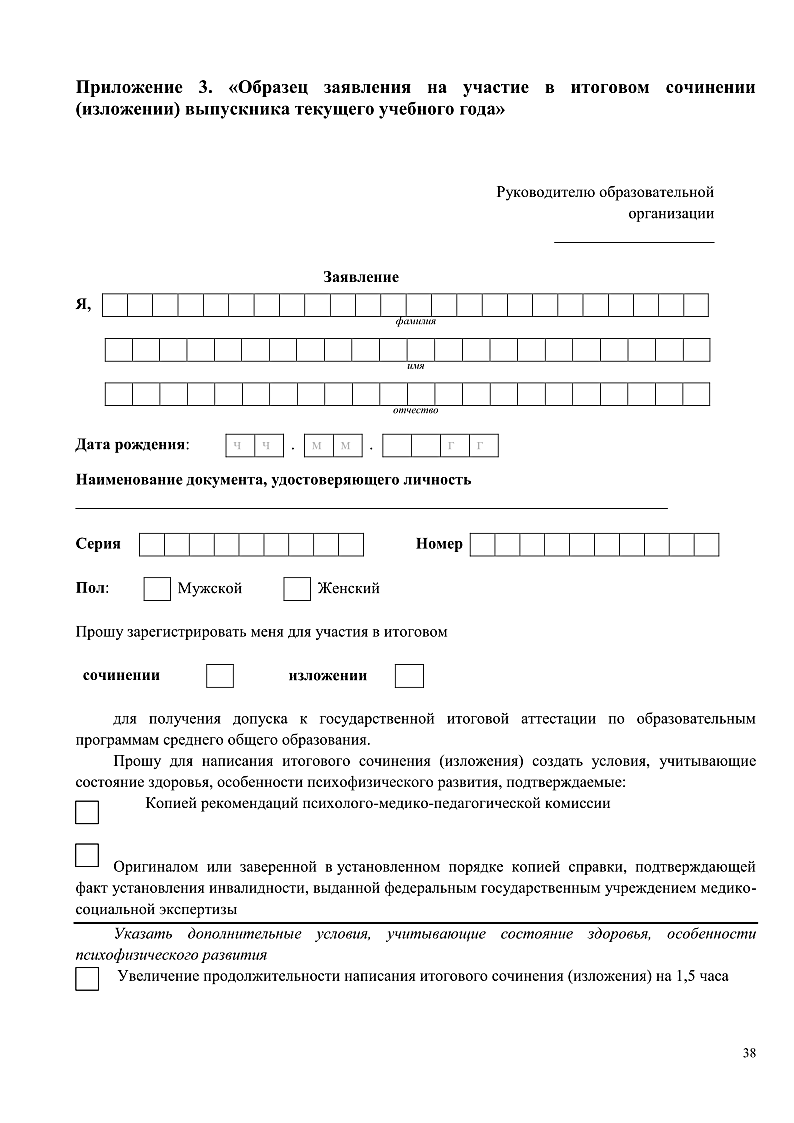 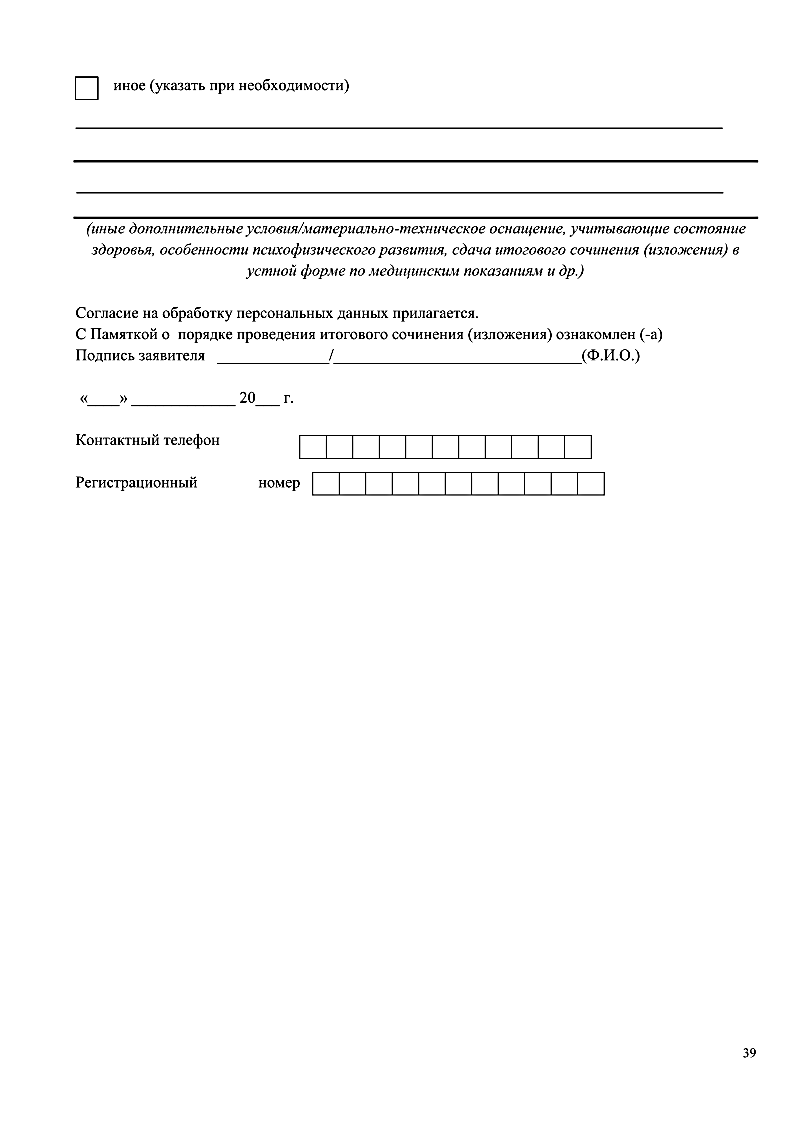 